PENGARUH MOTIVASI TERHADAP KINERJA PEGAWAI DI BIDANG CATATAN SIPIL DINAS KEPENDUDUKAN DAN PENCATATAN SIPIL KOTA BANDUNGOleh :GALIH FIRMAN 132010089SKRIPSIDiajukan untuk memenuhi syarat dalam menempuh ujian sidang sarjana program strata satu (S1) pada Jurusan Ilmu Administrasi Negara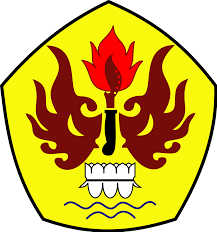 FAKULTAS ILMU SOSIAL DAN ILMU POLITIK UNIVERSITAS PASUNDAN BANDUNG2017